Publicado en Madrid el 09/02/2021 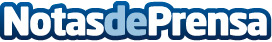 Las cabinas de Cryosense, las únicas del mercado capaces de focalizar el frío a diferentes alturasLas máquinas de Cryosense son las pioneras en este sector en incorporar la tecnología necesaria para facilitar la aplicación de frío en las alturas deseadas, de forma que sus efectos se concentran en las partes del cuerpo sobre las que se desea actuarDatos de contacto:Cryosense911 59 27 16Nota de prensa publicada en: https://www.notasdeprensa.es/las-cabinas-de-cryosense-las-unicas-del Categorias: Nacional Industria Farmacéutica Fútbol Básquet Medicina alternativa http://www.notasdeprensa.es